Train the Trainer Course, Day 1Exercise “The 6 Questions”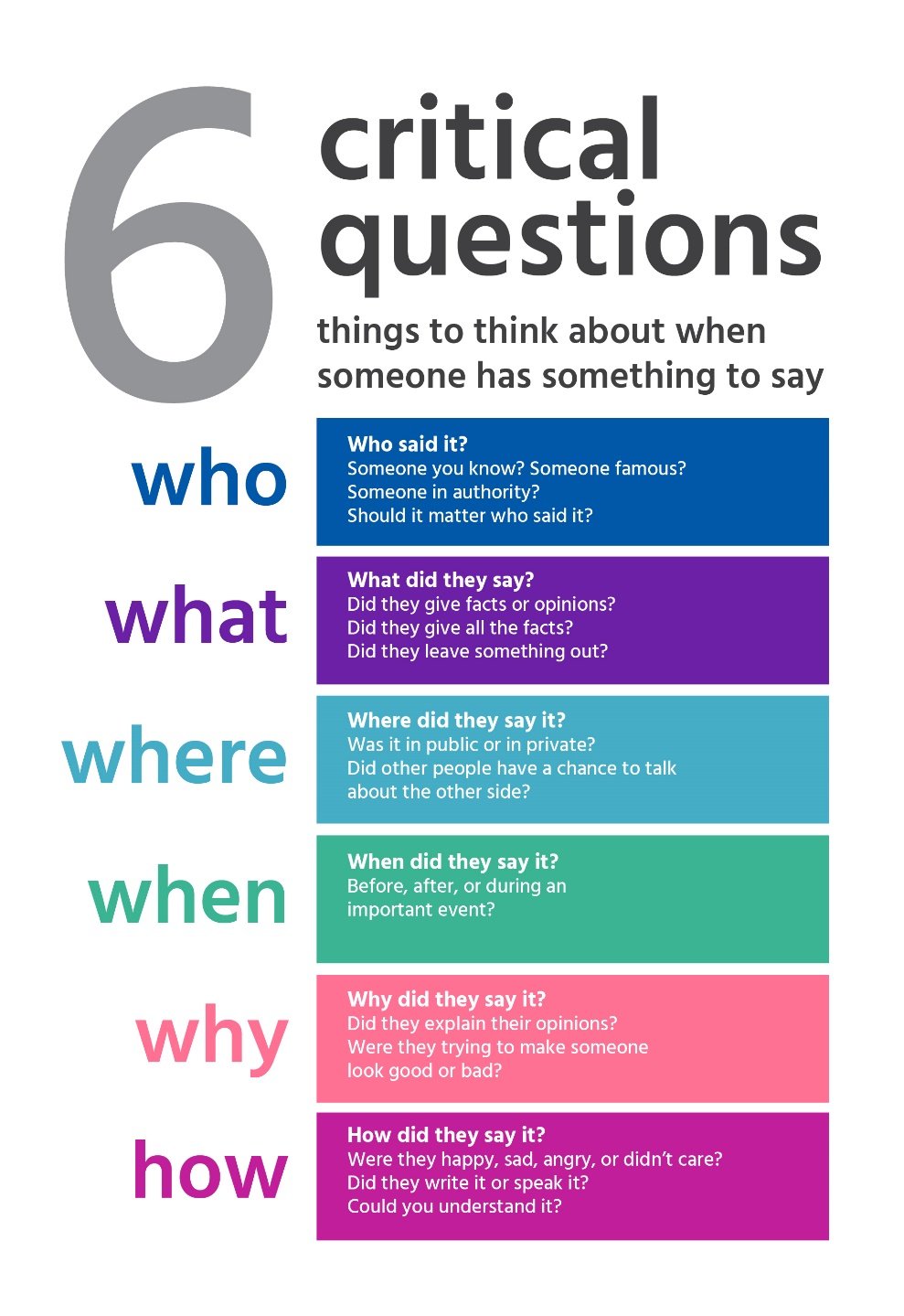 